-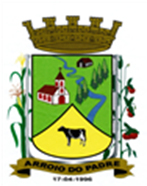 ESTADO DO RIO GRANDE DO SULMUNICÍPIO DE ARROIO DO PADREGABINETE DO PREFEITOPROJETO DE LEI Nº 67, DE 22 DE MAIO DE 2023.Dispõe sobre o pagamento de adicionais de insalubridade e periculosidade aos servidores públicos municipais efetivos e contratados temporariamente. Art. 1º A presente Lei tem por finalidade autorizar o pagamento de adicionais de insalubridade e periculosidade aos servidores públicos municipais de caráter efetivo ou contratados temporariamente, fixando os graus de incidência do adicional.Art. 2º Fica autorizado o município de Arroio do Padre a conceder e realizar o pagamento de adicional de insalubridade e/ou periculosidade aos servidores públicos locais de caráter efetivo ou contratados temporariamente fixando os graus de incidência do adicional.Art. 3º O adicional de insalubridade será de 10% (dez por cento) em grau mínimo; 20% (vinte por cento) em grau médio e 40% (quarenta por cento) em grau máximo, incidindo sobre o menor vencimento padrão/básico pago no município.Art. 4º O percentual do adicional de periculosidade será de 30% (trinta por cento) sobre o vencimento do servidor efetivo ou contratado que executar as atividades.Art. 5º Nenhum adicional, de insalubridade ou de periculosidade, será pago de forma concomitante ao mesmo servidor, sendo que apenas um lhe é devido, cabendo ao servidor optar por um deles, quando for o caso.Art. 6º A fixação das atividades insalubres, bem como a caracterização das atividades periculosas e o respectivo percentual de insalubridade a ser pago, serão determinadas com base em Laudo Técnico elaborado por Médico do Trabalho ou Engenheiro de Segurança do Trabalho, nos termos legais.Parágrafo Único: O direito ao adicional de insalubridade ou periculosidade, cessará com a eliminação das condições ou dos riscos que deram causa a sua concessão ou eliminação precedidas de laudo de acordo com as disposições do laudo pericial, realizado por Médico do Trabalho ou Engenheiro de Segurança do Trabalho.Art. 7º O Poder Executivo poderá regulamentar, no que couber, por decreto as disposições desta Lei.Art. 8º A despesa decorrente desta Lei correrá por dotações orçamentárias próprias consignadas ao orçamento municipal vigente.Art. 9º Fica revogado no ato de publicação desta Lei, a Lei Municipal nº 61, de 06 de março de 2002.Art. 10 Esta Lei entra em vigor na data de sua publicação.            Arroio do Padre, 22 de maio de 2023.Visto técnico:Loutar PriebSecretário de Administração, Planejamento, Finanças, Gestão e Tributos.                         Rui Carlos PeterPrefeito Municipal